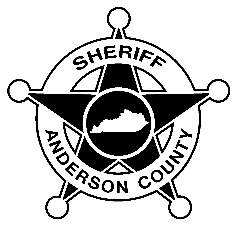 ApplicationBusiness LicenseAnderson County, KentuckyLocal Business Name:											Corporate Name if Applicable:  										Contact Name:  						 Contact Phone Number:  			Email:  						Alternate/Cell Number:  				______Physical Address:  														        	     Address				City			State	       	ZipMailing Address:  															    Address		 		City			State		ZipDescribe the type of work that you perform or services provided:  						Maximum number of employees (including owner) working in Anderson Co. on any given day during the licensing period: ______Is your business home based? ______  Yes			 NoThis form and payment must be submitted to the Anderson County Sheriff’s Office, 208 South Main Street, Lawrenceburg, Kentucky 40342 by July 1st.  After July 1st please add a $25 late fee.		Business License Fee		Amount		New Business______Yes_____No	1 Employee	$ 50.00			2 – 5 Employees	$100.00		Cash/Check #____________	6 – 25 Employees	$150.00	26 – 100 Employees	$200.00	101 or more Employees	$300.00Amount of license fee submitted:  					   Signature     								_____________________________________________              Notary**Please mail a self-addressed stamped envelope for a copy of your license**